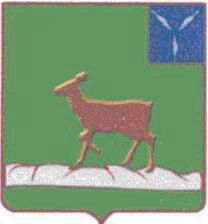 АДМИНИСТРАЦИЯ                                                      ИВАНТЕЕВСКОГО МУНИЦИПАЛЬНОГО РАЙОНА
 САРАТОВСКОЙ ОБЛАСТИПОСТАНОВЛЕНИЕОт   13.02.2019г  №  92                                                                                                                                                                                                                                                                                                                                                                                                                                                                                                                                                                                                                                                                                                                                                                                                                                                                                                                                                                                                                                                                                                                                                                                                                                                                                                                                                                                                                                                                                                                                                                                                                                                                                                                                                                                                                                                         с. ИвантеевкаО внесении изменений в постановление АдминистрацииИвантеевского муниципального района № 289 от 23.11.2016г«Об утверждении административного регламента предоставления муниципальной услуги«Утверждение схем расположения земельных участков на кадастровом плане территории»В соответствии с Федеральным законом от 27 июля 2010 г. N 210-ФЗ "Об организации предоставления государственных и муниципальных услуг", постановлением администрации Ивантеевского муниципального района от 11.04.2018г. № 218  "О Порядке разработки и утверждении административных регламентов предоставления муниципальных услуг", распоряжением Правительства Российской Федерации от 16.06.2018г № 1206 «Утверждение схемы расположения земельного участка на кадастровом плане территории», администрация Ивантеевского муниципального района Саратовской области, ПОСТАНОВЛЯЕТ:      1. Внести в административный регламент предоставления муниципальной услуги "Утверждение схем расположения земельных участков на кадастровом плане территории", утвержденный постановлением администрации Ивантеевского муниципального района от 23.11.2016г  № 289, следующие изменения:       1.1. Пункт 5.2. административного регламента, дополнить абзацами:	з)  нарушение срока или порядка выдачи документов по результатам предоставления  муниципальной услуги;	и)  приостановление предоставления  муниципальной услуги, если основания приостановления не предусмотрены федеральными законами и принятыми в соответствии с ними иными нормативными правовыми актами Российской Федерации, законами и иными нормативными правовыми актами субъектов Российской Федерации, муниципальными правовыми актами	к)  требование у заявителя при предоставлении  муниципальной услуги документов или информации, отсутствие и (или) недостоверность которых не указывались при первоначальном отказе в приеме документов, необходимых для предоставления муниципальной услуги, либо в предоставлении  муниципальной услуги, за исключением случаев, предусмотренных пунктом 4 части 1 статьи 7 Федерального закона  от 27.07. 2010 г. N 210-ФЗ.2. Опубликовать настоящее постановление в официальном информационном бюллетене «Вестник Ивантеевского муниципального района» и разместить на официальном сайте администрации Ивантеевского муниципального района.3. Контроль за исполнением настоящего постановления оставляю за собой.Глава   Ивантеевскогомуниципального района Саратовской области                                                             В.В. Басов